          ЙЫШЁНУ                                                                  РЕШЕНИЕ  22.02.2023 № _09-18__                                                                      22.02.2023 № _09-18__       К\ке= поселок.                                                                        поселок Кугеси                                                                         В соответствии с федеральными законами от 6 октября 2003 г. № 131-ФЗ «Об общих принципах организации местного самоуправления в Российской Федерации» и от 25 декабря 2008 г. № 273-ФЗ «О противодействии коррупции», Указом Президента Российской Федерации от 1 июля 2010 г. № 821 «О комиссиях по соблюдению требований к служебному поведению федеральных государственных служащих и урегулированию конфликта интересов», постановлением Кабинета Министров Чувашской Республики от 23 мая 2012 г. № 191 «О порядке образования комиссий по соблюдению требований к служебному поведению муниципальных служащих и урегулированию конфликта интересов», Уставом Чебоксарского муниципального округа Чувашской Республики, Собрание депутатов Чебоксарского муниципального округа Чувашской Республики   р е ш и л о:1. Утвердить состав комиссии по соблюдению требований к служебному поведению лиц, замещающих муниципальные должности в Чебоксарском муниципальном округе Чувашской Республики, и урегулированию конфликта интересов согласно приложению к настоящему решению.2. Настоящее решение вступает в силу со дня его подписания. Председатель Собрания депутатов Чебоксарского муниципального округа Чувашской Республики 					                В.И. МихайловУтвержденрешением Собрания депутатов Чебоксарского муниципального округа Чувашской Республики от ________________ № _________СОСТАВкомиссии по соблюдению требований к служебному поведению лиц, замещающих муниципальные должности в Чебоксарском муниципальном округе Чувашской Республики, и урегулированию конфликта интересов Чёваш Республикин Шупашкар муниципалитет округ.н депутач.сен Пухёв.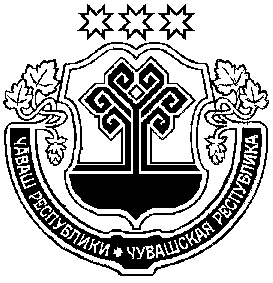 Собрание депутатовЧебоксарского муниципального округаЧувашской РеспубликиОб утверждении состава комиссии по соблюдению требований к служебному поведению лиц, замещающих муниципальные должности в Чебоксарском муниципальном округе Чувашской Республики, и урегулированию конфликта интересов Ванюшкин С.А.- заместитель председателя Собрания депутатов Чебоксарского муниципального округа (председатель Комиссии);Ефремова С.Г.- главный специалист-эксперт сектора кадровой работы управления организационно - контрольной, правовой и кадровой работы администрации Чебоксарского муниципального округа (секретарь Комиссии);Амурцев П.Н.- депутат Собрания депутатов Чебоксарского муниципального округа по избирательному округу № 14;Данилов Р.В.- председатель Совета Чебоксарского районного отделения ООО «Союз пенсионеров России»;Денисова Е.А.- начальник юридического отдела управления организационно - контрольной, правовой и кадровой работы администрации Чебоксарского муниципального округа;Антонова Е.Н.-председатель первичной профсоюзной организации работников администрации Чебоксарского муниципального округа;Николаев И.В.- заместитель главы администрации Чебоксарского муниципального округа - начальник управления организационно - контрольной, правовой и кадровой работы администрации Чебоксарского муниципального округа;Петрова Л.В.- директор муниципального бюджетного общеобразовательного учреждения «Кугесьская средняя общеобразовательная школа №1» Чебоксарского муниципального округа Чувашской Республики (по согласованию);Польков А.Н.- депутат Собрания депутатов Чебоксарского муниципального округа по избирательному округу № 5;Смородинов Ю.В.- учитель географии муниципального бюджетного общеобразовательного учреждения «Абашевская средняя общеобразовательная школа» Чебоксарского муниципального округа Чувашской Республики (по согласованию);Фомин А.В.- депутат Собрания депутатов Чебоксарского муниципального округа по избирательному округу № 19;Представитель- представитель отдела по реализации антикоррупционной политики в органах местного самоуправления Управления Главы Чувашской Республики по вопросам противодействия коррупции